Clarifying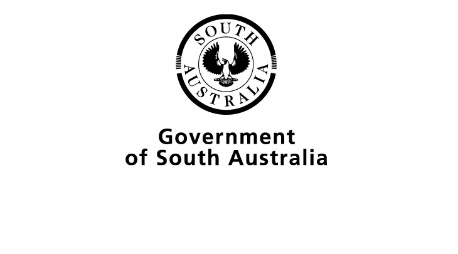 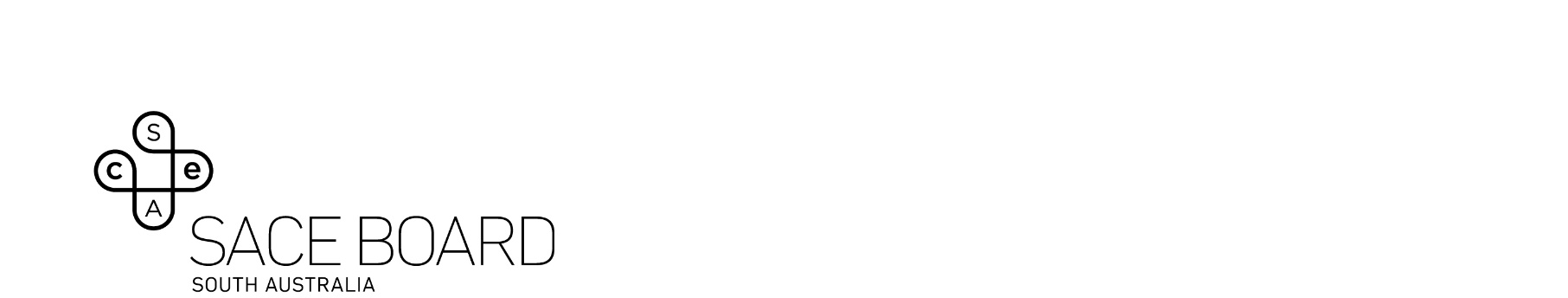 Quality assurance within schools – audit tool for school leadersDoes the school provide opportunities for teachers to clarify their understanding of the performance standards?Are student materials that were confirmed at previous years moderation retained as clarifying materials within the school for internal benchmarking?Have teachers in your school been involved in SACE assessment panels as markers or moderators?Have teachers at your school accessed and completed online Stage 2 clarifying activities (using PLATO)Do your teachers engage in ‘within-school’ moderation activities?YesNo action requiredNoRefer to the Within-school quality assurance approaches and activities for suggested approachesYesNo action requiredNoConsider developing a process for collecting, annotating, and making available previously confirmed student work.YesNo action requiredNoEncourage and support teacher involvement in SACE assessment panels.Refer to Stage 2 assessment panels for more information and the online expression of interest formYesNo action requiredNoEncourage and support teacher involvement in online clarifying activities YesNo action requiredNoEncourage, and organise ‘within-school’ moderation activities throughout the year.Refer to the Models and activities for within-school quality assurance for suggested approaches.